2.04.2020- rytmika- 3,4,5,6,- latkiWitam wszystkie dzieci!Dzisiejszy temat: Tworzymy instrumenty.Zachęcam do obejrzenia przez dzieci :https://www.youtube.com/watch?v=Zg7pCZOtMXo&fbclid=IwAR3NGEAaon8HVhxPH2396puOnctWnuRJLNh61FPaqJPKOcSWN5BWzAsUDDEProponuję zrobienie prostej grzechotki z rolki po papierze toaletowym.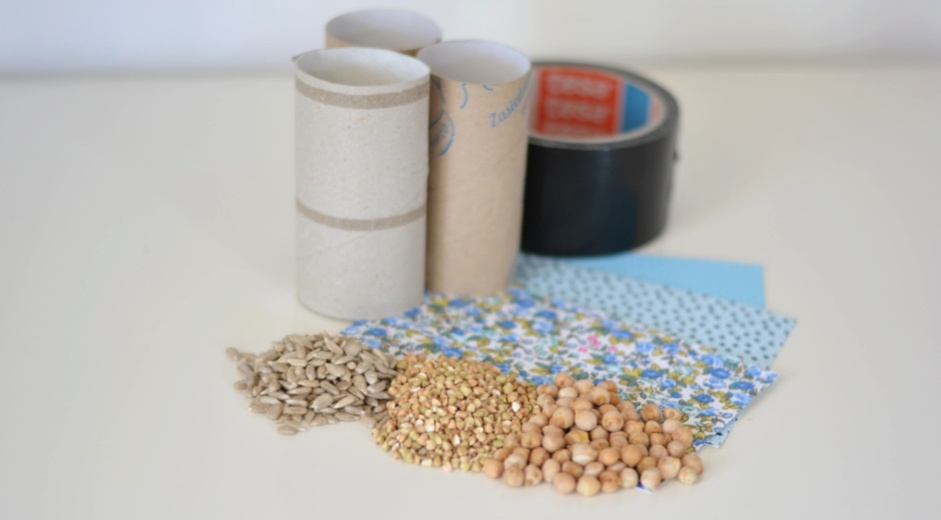 Potrzebne materiały:- rolka po papierze toaletowym;- taśma dwustronna ;- kolorowy papier;- wycinanka;-  nasiona, kasza, ryż, słonecznik;- elementy do zdobienia;Wykonanie: Końce rolki obklejamy taśmą dwustronną nie zapominając uprzednio włożyć do rolki nasiona.Rolkę oblepiamy wycinanką lub kolorowym papierem.Przyzdabiamy według uznania np. naklejkami ( 3,4-latki), wyciętymi samodzielnie elementami (5, 6- latki).Gotowe! Miłej pracy!